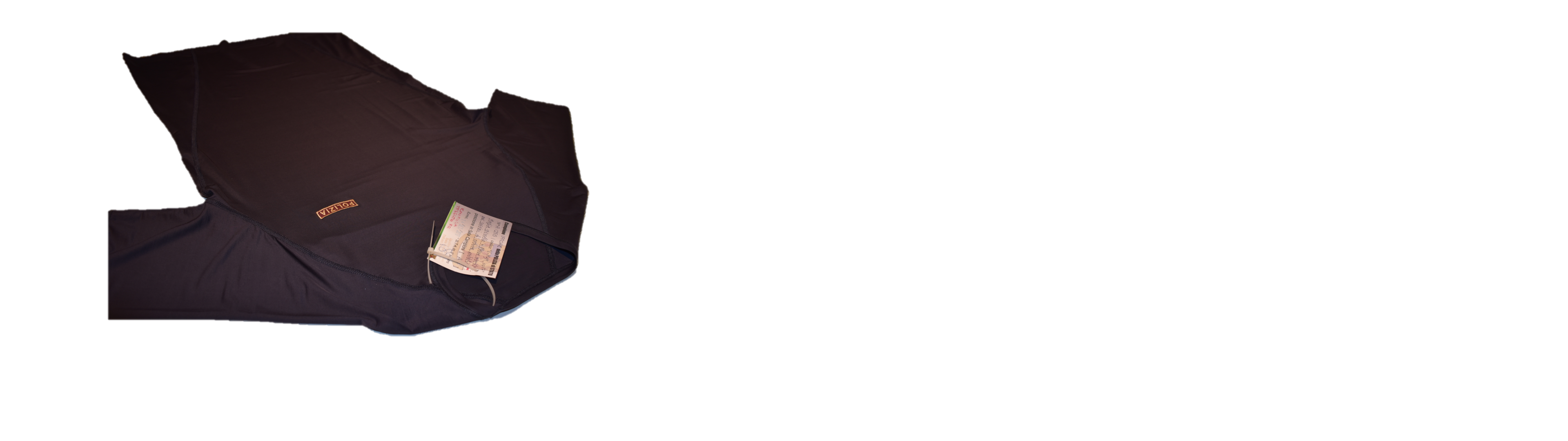 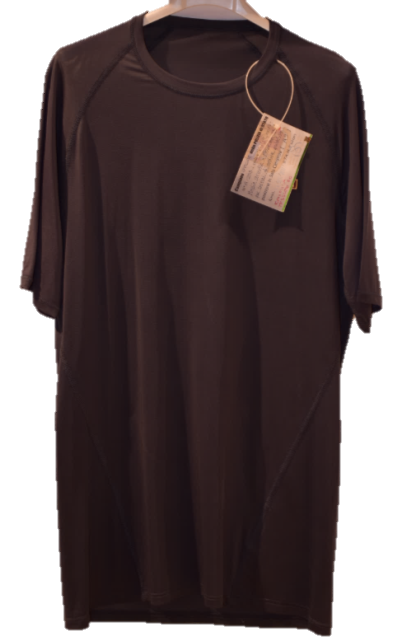 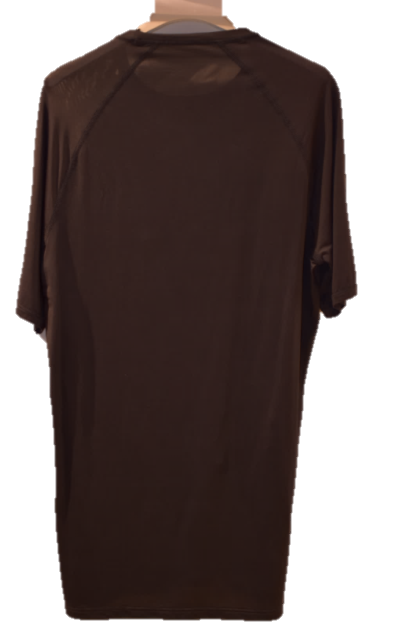 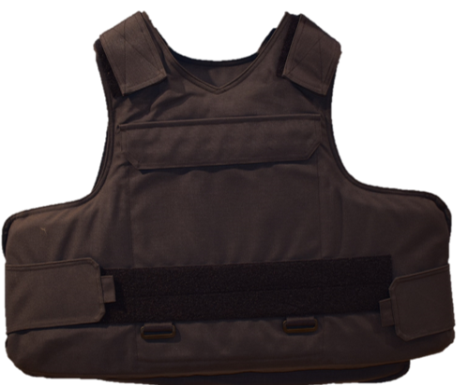 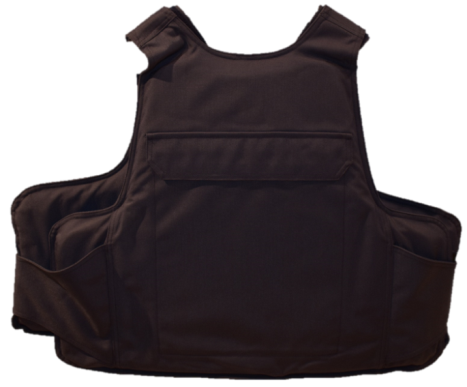 Vista frontaleVista posteriore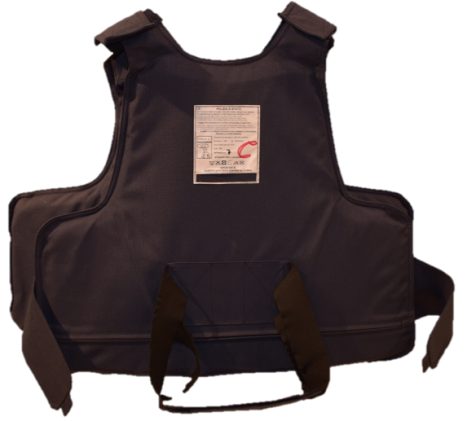 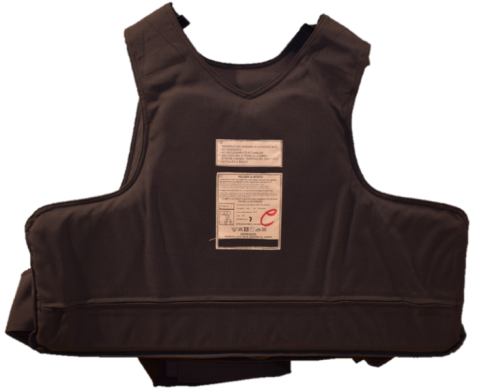 Vista lato interno parte posterioreVista lato interno parte anteriore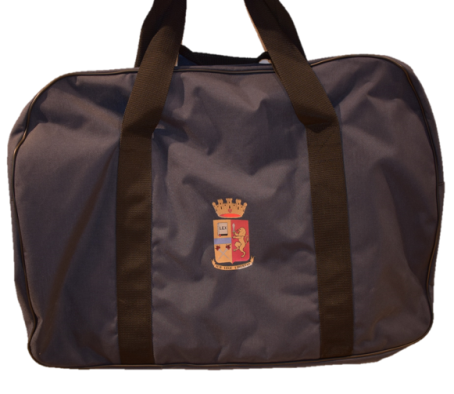 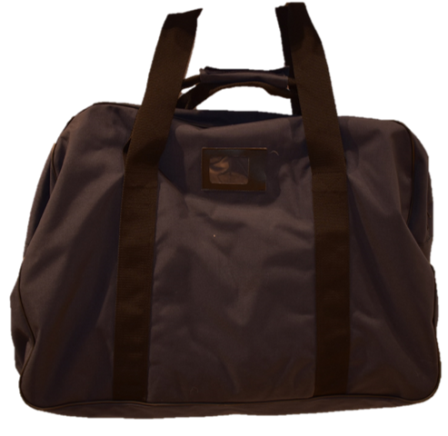 Vista lato Stemma Araldico PdS(si evidenzia che lo Stemma Araldico da realizzare dovrà essere quello riportato nelle specifiche tecniche)Vista lato etichetta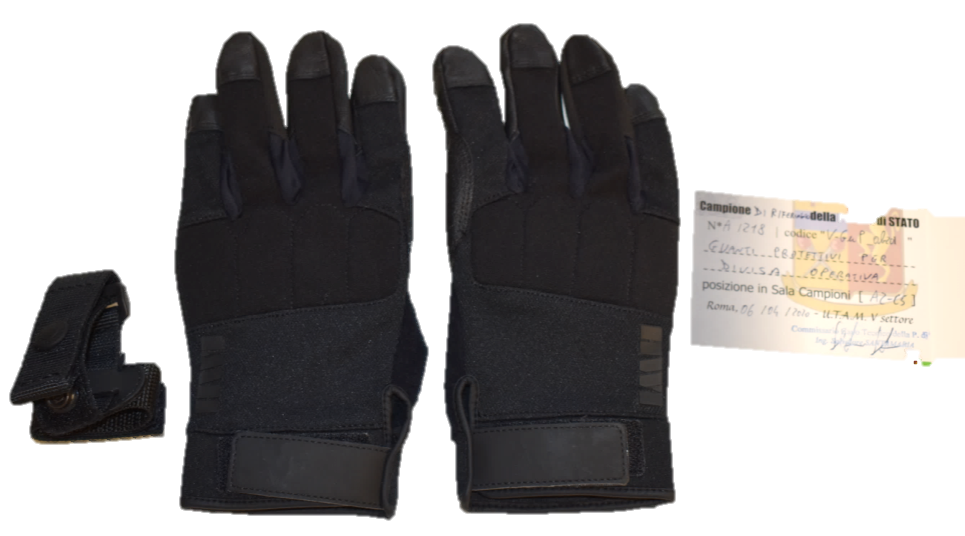 Vista frontale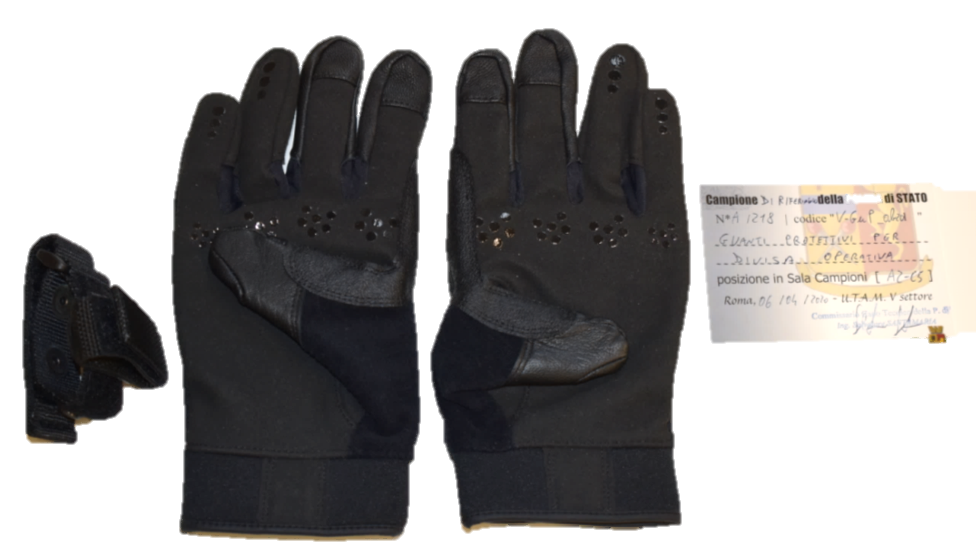 Vista posteriore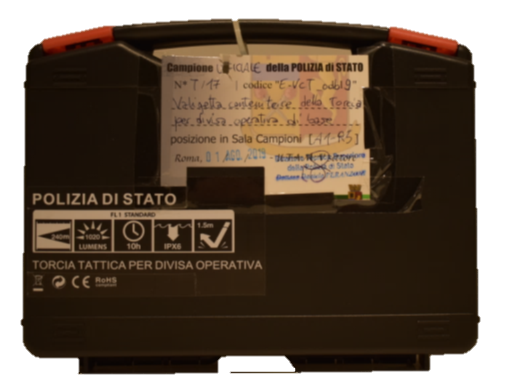 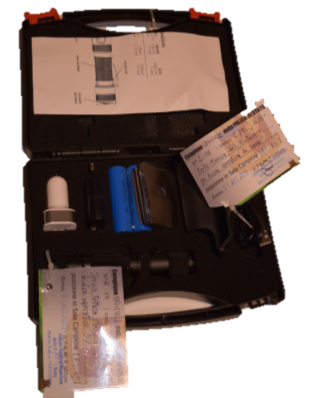 Vista frontale case Vista interno case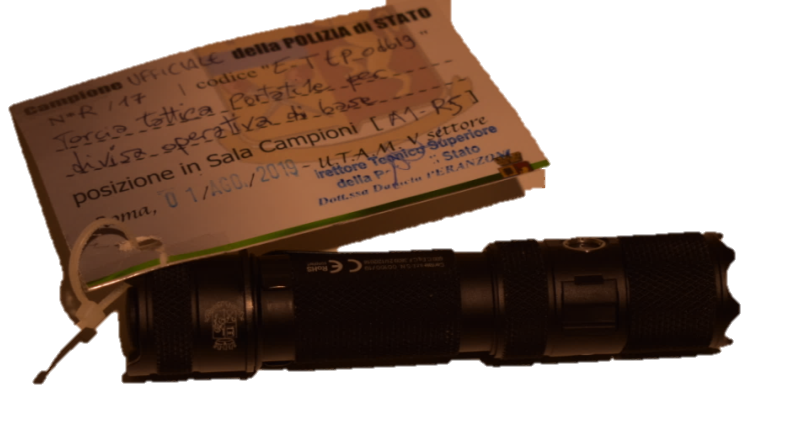 Vista frontale torciaVista frontale torcia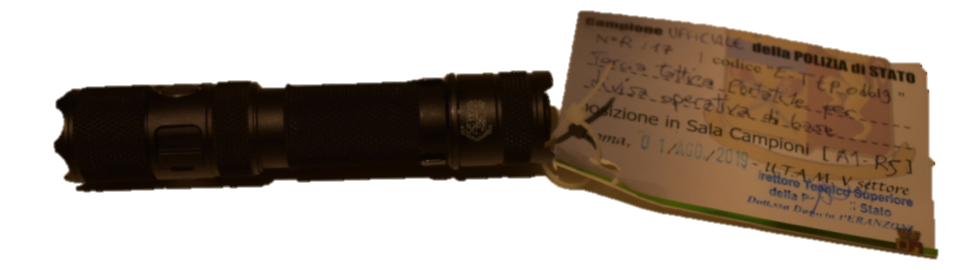 Vista retro torciaVista retro torcia